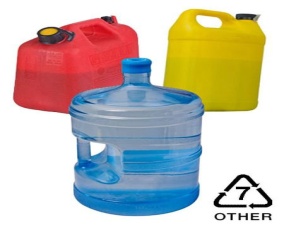 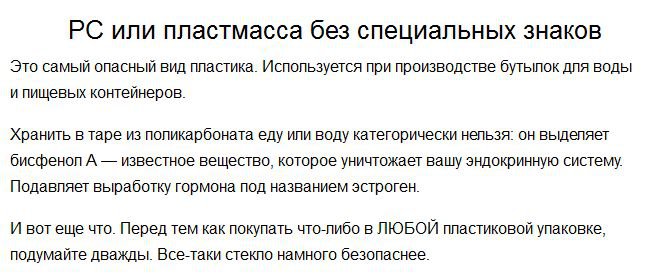 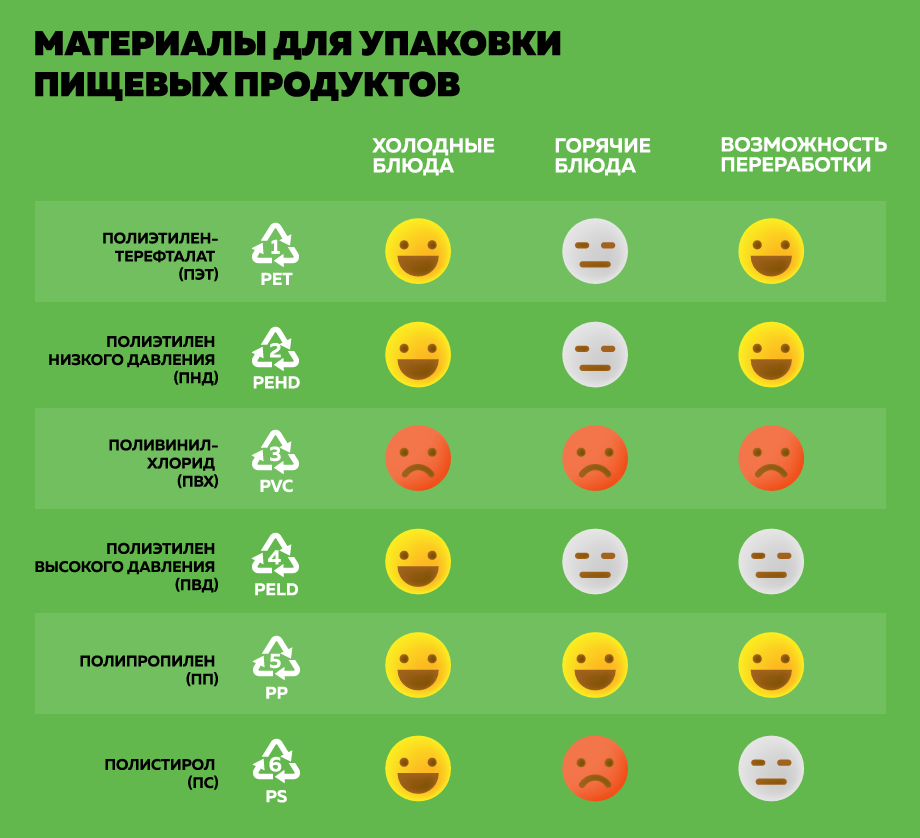 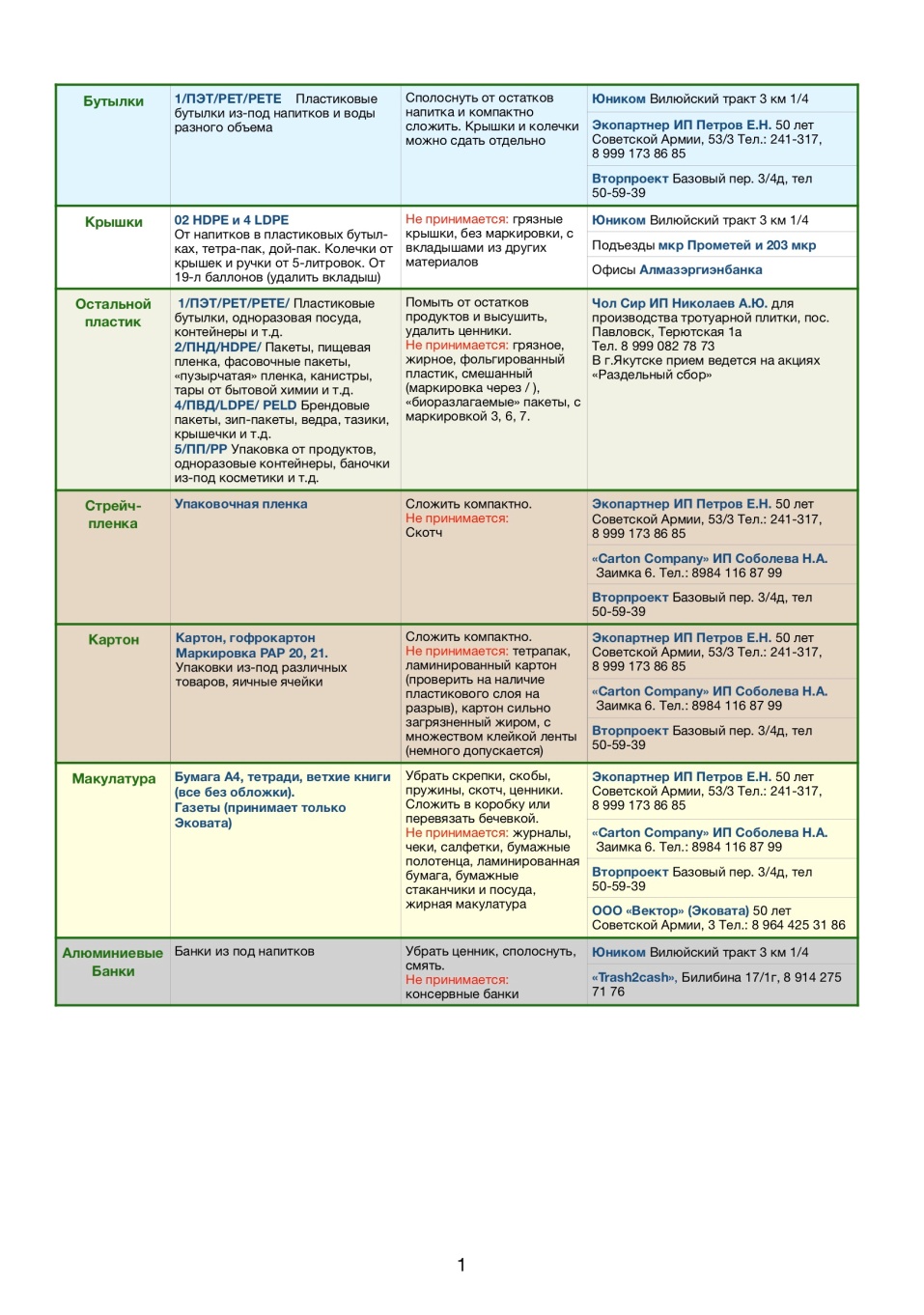 Телефон Консультационного центра по защите прав потребителей:8 (4112) 446158.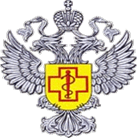 Управление Федеральной службы по надзору в сфере защиты прав потребителей и благополучия человекапо Республике Саха (Якутия)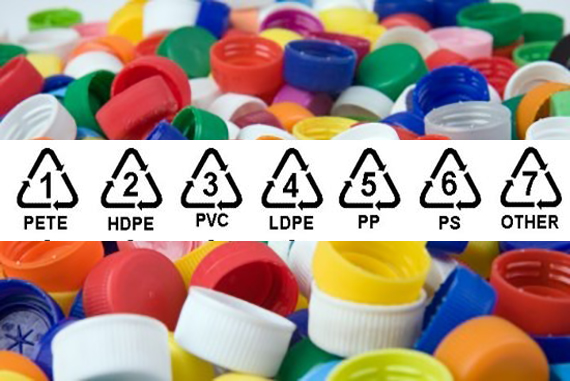 «Безопасная пластиковая упаковка»г. Якутск, 2021 год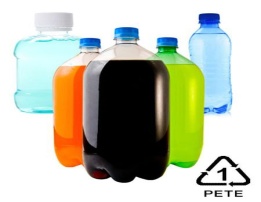 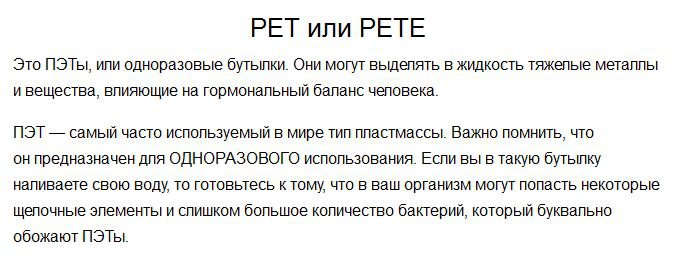 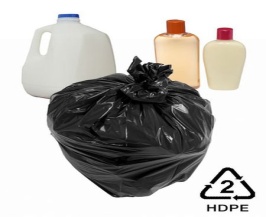 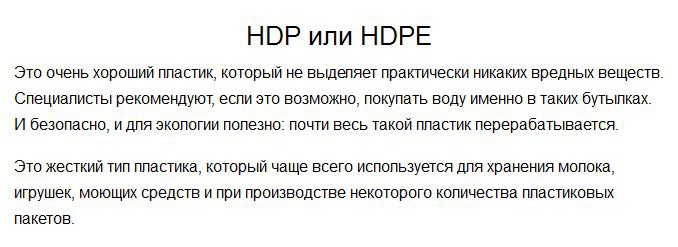 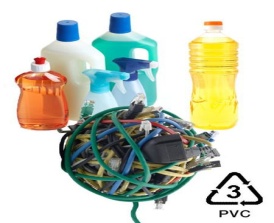 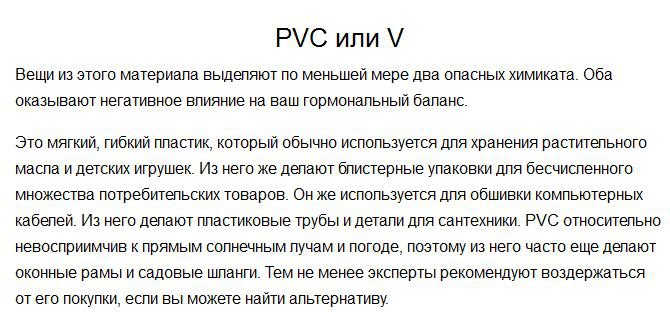 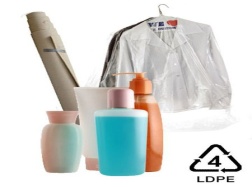 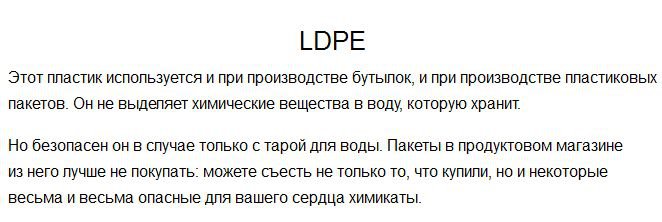 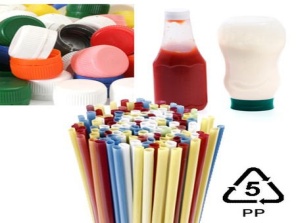 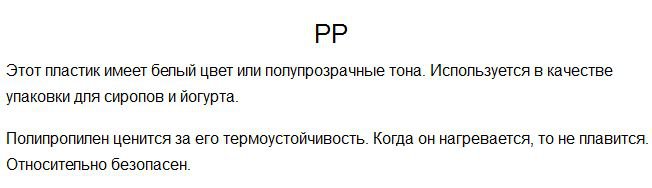 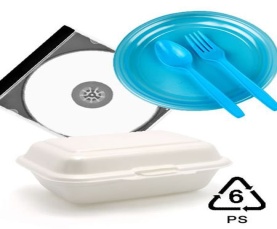 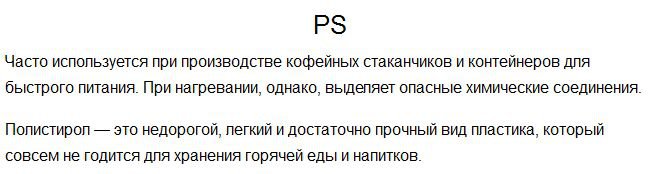 